     Part-Time Instructor Information Sheet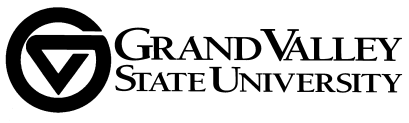 Please complete all items on this form and return to Human Resources, 1090 James H. Zumberge Hall,                1 Campus Drive, Allendale, MI 49401 or fax to 616-331-3216.                                                                                                                           G#_______________________________ Date                          -                       -                                                      Social Security #                             -             	-Name 	            Last	First	Middle	        Current Address:	Telephone:                                                                                                                                                                                    (          )                - No.	Street	City	              State	            Zip Gender:    ____ Male ____ Female                      Date of Birth: ______-_______-_________ (mm/dd/yyyy)                     In Emergency, contact: _____________________________________________________              Telephone: (           ) ______- _______________       Highest degree earned_______________________ Degree granting institution _____________________________Date earned ____-____-_______        List name and relationship of all relatives employed by Grand Valley State University.__________________________________________________         ____Disabled veterans, other protected veterans, armed forces service medal veterans, and veterans recently separated from military service.Disabled:  ____ Yes        ____ NoIf you need an accommodation based on your disability, please explain Michigan and federal law requires that you notify Grand Valley State University after you know or should have known that a job accommodation was needed.  Failure to properly notify  will preclude any claim that the employer failed to accommodate the employee.        I give my consent for a criminal history check        __________ YesHave you ever been convicted of a felony?            __________Yes         _________NoIf yes, please explain_____________________________________________________________________________________________________Academic Integrity:  Have you ever been charged with any civil or criminal violation of any federal, state or local law or been formally charged of violating any college or university policy, not including minor traffic related violations?  ______ Yes     ______ No If yes, please explain _____________________________________________________________________________________________________Grand Valley State University is an affirmative action/equal opportunity institution. It encourages diversity and provides equal opportunity in education, employment, all of its programs, and the use of its facilities. It is committed to protecting the constitutional and statutory civil rights of persons connected with the university. Unlawful acts of discrimination or harassment by members of the campus community are prohibited. In addition, even if not illegal, acts are prohibited if they harass or discriminate against any university community member(s) through inappropriate limitation of access to, or participation in, educational, employment, athletic, social, cultural, or other university activities on the basis of age, color, disability, familial status, height, marital status, national origin, political affiliation, race, religion, sex/gender, sexual orientation (gender identity and expression), veteran status, or weight. Limitations are lawful if they are: directly related to a legitimate university purpose, required by law, lawfully required by a grant of contract between the university and the state or federal government, or addressing domestic partner benefits. Michigan and federal law requires that you notify Grand Valley State University after you know or should have known that a job accommodation was needed. Failure to properly notify Grand Valley State University will preclude any claim that the employer failed to accommodate the employee.In submitting this application I understand that: (1) Any falsification, misrepresentation, misleading statements, or omissions of fact, either on this application or during the pre-hire process constitutes grounds for rejection or dismissal. (2) I authorize my employer and former employers, schools, or persons named to give any information regarding my employment, together with any information they may have regarding me, whether or not it is in their records. I hereby release said employers, schools, or persons and Grand Valley State University from all liability for any damage for issuing or receiving this information. (3) Employment is contingent upon meeting the requirements imposed by the Immigration Reform and Control Act of 1986, which requires a completed Form I-9, Employment Eligibility Verification, verifying identity and work eligibility on persons hired. (4) Employment appointments are subject to the applicable probationary period, Administrative Manual Policies and/or collective bargaining contracts, and University rules as amended form time to time.I agree that if I am employed by Grand Valley State University that in partial consideration for my employment, I shall not commence any action or other legal proceeding relating to my employment or the termination thereof more than six months after the event complained of and agree to waive any statute of limitations to the contrary.I understand that as part of the employment screening process, Grand Valley State University may obtain a criminal history report of any felony convictions. I further understand that my appointment to an employment position at Grand Valley State University is not final until the University is satisfied with the criminal conviction information received, and other University requirements are satisfied.	Signature	DateGVSU is committed to assisting all members of the university community in providing for their own safety and security. The Annual Security and Fire Report is available on the Grand Valley Policy Department website at www.gvsu.edu/gvpd/. If you would like to receive a hard copy of the Annual Security and Fire Report you can stop by the Service Building or you can request that a copy be mailed to you by calling (616)331-3255. The website and booklet contain information regarding campus security and personal safety including topics such as: crime prevention, fire safety, university police law enforcement authority, crime reporting policies, disciplinary procedures and other matters of importance related to security and safety on campus. They also contain information about crime statistics for the three previous calendar years concerning reported crimes that occurred on campus; In certain off-campus buildings or property owned or controlled by GVSU; and on public property within or immediately adjacent to and accessible from the campus. This information is required by law and is provided by the Grand Valley Policy Department.Circle All That Apply:         American Indian or Alaska Native                            Asian                                Black or African American                                                Native Hawaiian or Other Pacific Islander                White
Are you Hispanic or Latino:  Yes_____  No_____